Automotive Technology 6th EditionChapter 129 – Drive Shaft and CV Joint ServiceLesson PlanCHAPTER SUMMARY: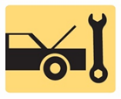 1. U-joint diagnosis, driveshaft and U-joint inspection, and U-joint replacement2. U-joint working angles, CV joint diagnosis, replacement shaft assemblies, and CV joint service_____________________________________________________________________________________OBJECTIVES: 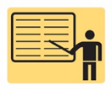 1. Explain how to diagnose and inspect a U-joint. 2. List the steps necessary to replace a U-joint. 3. Explain how to perform a measurement of the working angles of a U-joint.4. Diagnose problems with CV joints and describe the service procedures for replacing CV joints. 5. This chapter will help prepare for Suspension and Steering (A4) ASE certification test content area “C” (Related Suspension and Steering Service).____________________________________________________________________________________RESOURCES: (All resources may be found at http://www.jameshalderman.com) Internet access required to hyperlink.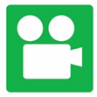 1. Task Sheet ASE (A3-E-3.2) P-1, (A3-E-3.3) P-2, (A3-E-3.4) P-2, (A3-E-3.5) P-2: U-Joint and CV Joint Service2. Task Sheet ASE (A3-E-3.2) P-2, (A3-D-4) P-1: Drive Axle Shaft Service3. Task Sheet ASE (A3-E-3.1) P-1: Drive Axle Shaft Wheel Studs4. Chapter PowerPoint 5. Chapter Crossword Puzzle and Word Search 6. Videos: (A3) Manual Drive Train Axles Videos7. Animations: (A3) Manual Drive Train Axles Animations____________________________________________________________________________________ACTIVITIES: 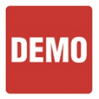 1. Task Sheet ASE (A3-E-3.2) P-1, (A3-E-3.3) P-2, (A3-E-3.4) P-2, (A3-E-3.5) P-2: Have students complete U-Joint and CV Joint Service Task Sheet.2. Task Sheet ASE (A3-E-3.2) P-2, (A3-D-4) P-1: Have students complete Drive Axle Shaft Service Task Sheet.3. Task Sheet ASE (A3-E-3.1) P-1: Have students complete Drive Axle Shaft Wheel Studs Task Sheet.         _____________________________________________________________________________________ASSIGNMENTS: 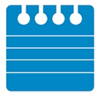 1. Chapter crossword and word search puzzles. 2. Complete end of chapter 10 question quiz. _____________________________________________________________________________________CLASS DISCUSSION: 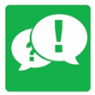 1. Review and group discussion chapter Frequently Asked Questions and Tech Tips sections. 2. Review and group discussion of the five (5) chapter Review Questions._____________________________________________________________________________________NOTES AND EVALUATION: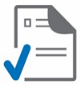 _____________________________________________________________________________________